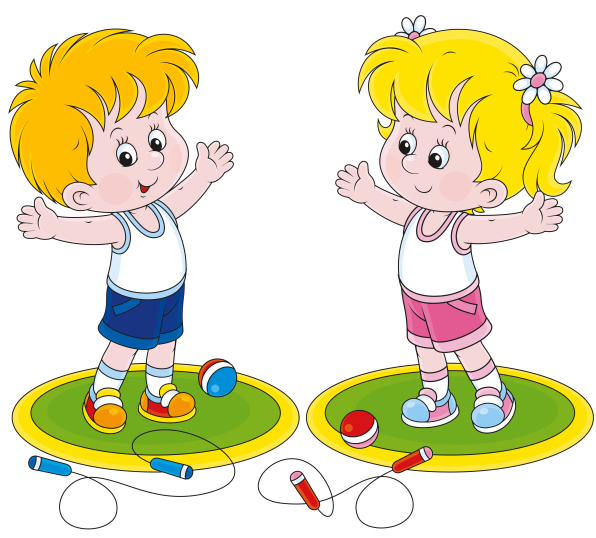 21.05. 2019 на базе детского сада прошло сетевое сообщество  инструкторов по физической культуре.Тема: «Современные формы физического развития дошкольников».Инструктор по физической культуре, Тихонова Татьяна Васильевна, рассказала об использовании технологии «Графические фантазии» в  образовательной деятельности по физическому развитию детей 5-7 лет.«Чтобы красиво  писать  и  рисовать,             упражнения  и игры специальные               нужно выполнять»Татьяна Васильевна провела показ образовательной деятельности с детьми. Воспитанники подготовительной группы  превратились в разноцветные карандаши и представили, что ковер это большой лист белой бумаги и стали  рисовать (бег змейкой, по диагонале), выполнять упражнения с мячами, обручами, гимнастическими палками, а в конце нарисовали животных Тюменского края.         Во время проведения мастер-класса «Использование подвижных игр экологической направленности», Татьяна Васильевна познакомила гостей с новыми играми: «Кукушка», «Пожар». Житникова Светлана Сергеевна инструктор по физической культуре МАДОУ д/с №158  г. Тюмени поделилась опытом  организации подвижных игр с детьми. Огромное спасибо всем за встречу и поддержку!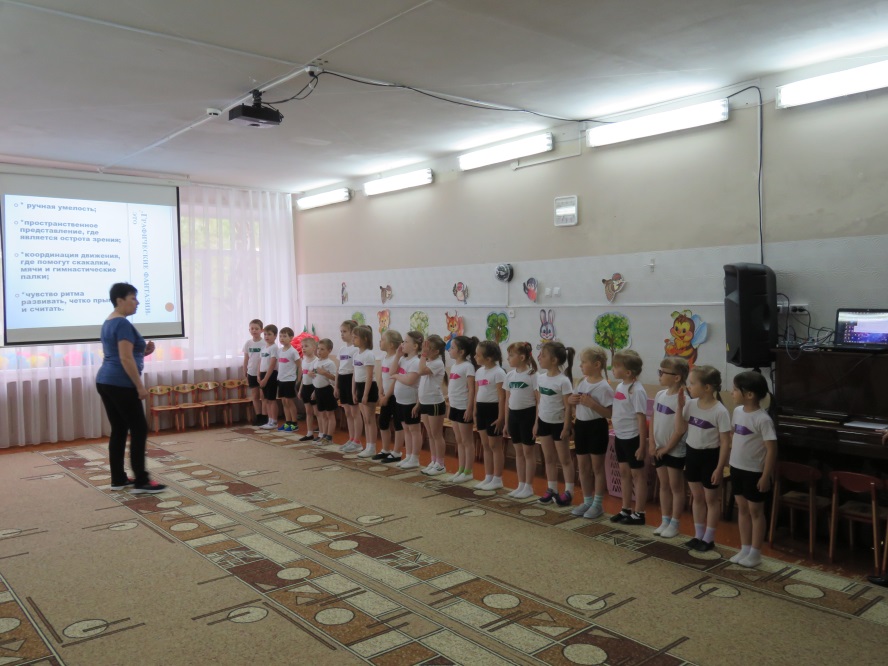 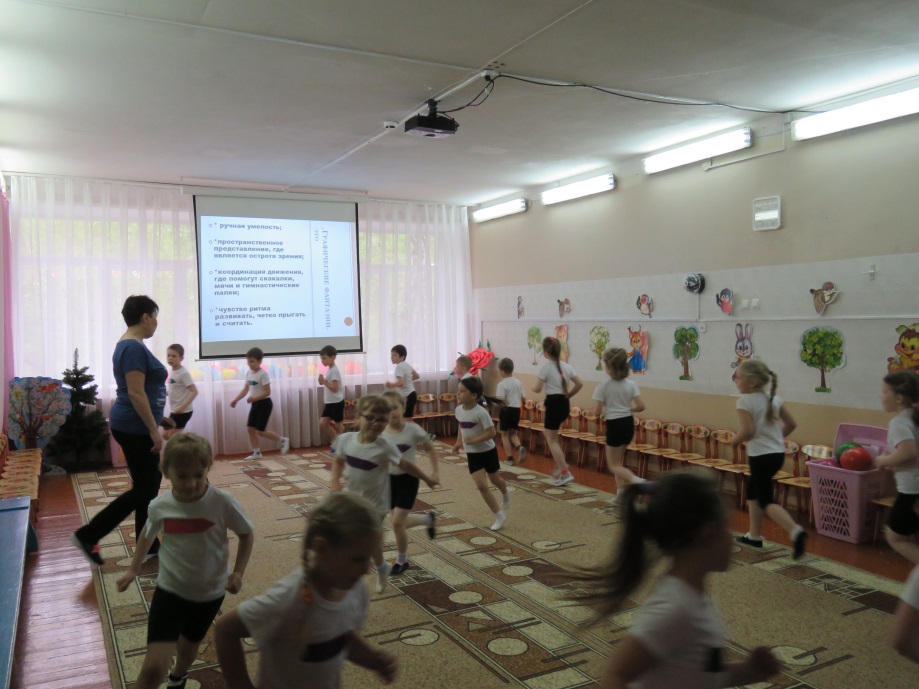 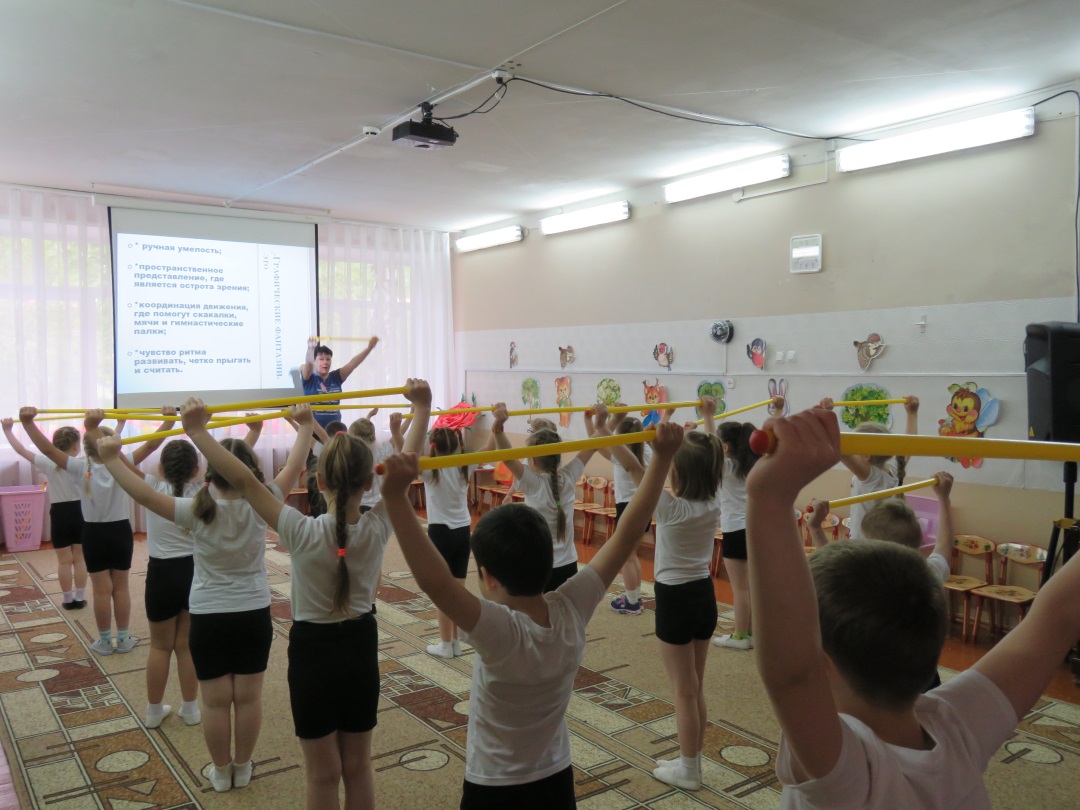 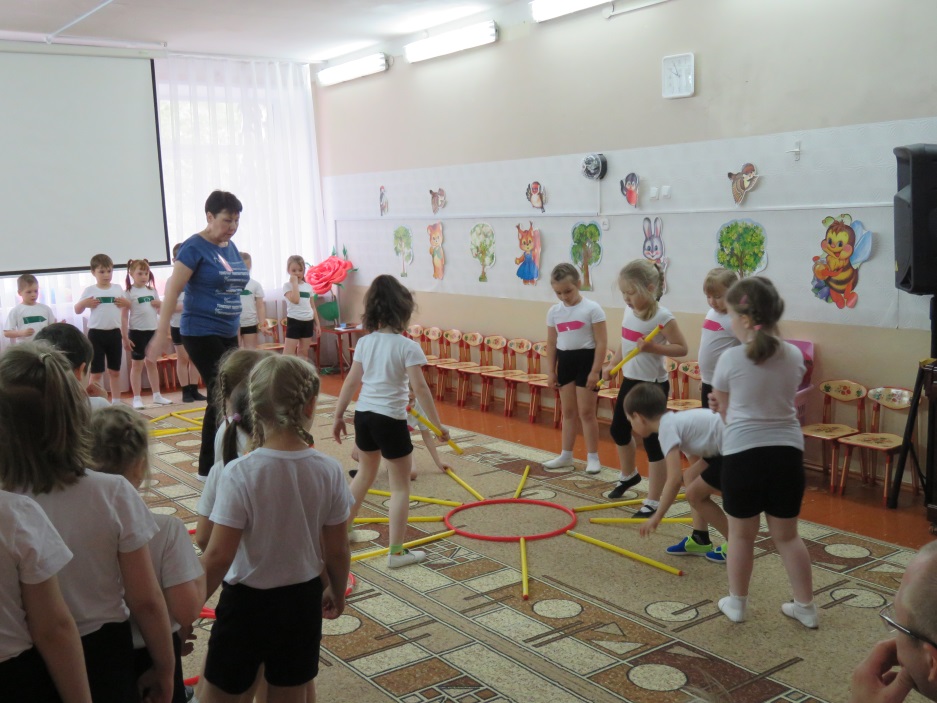 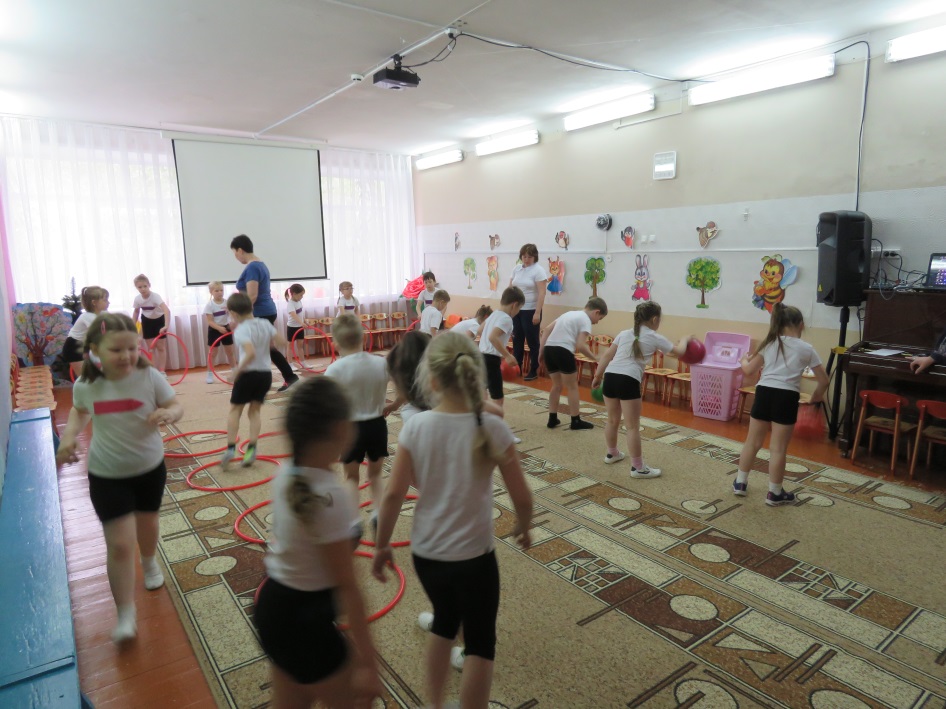 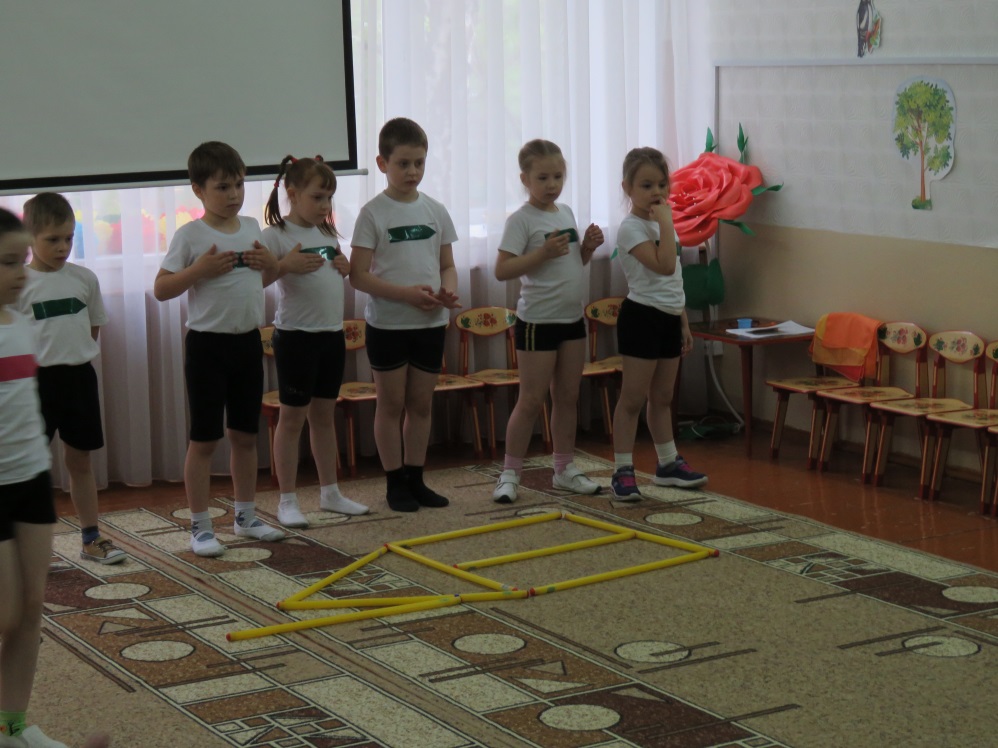 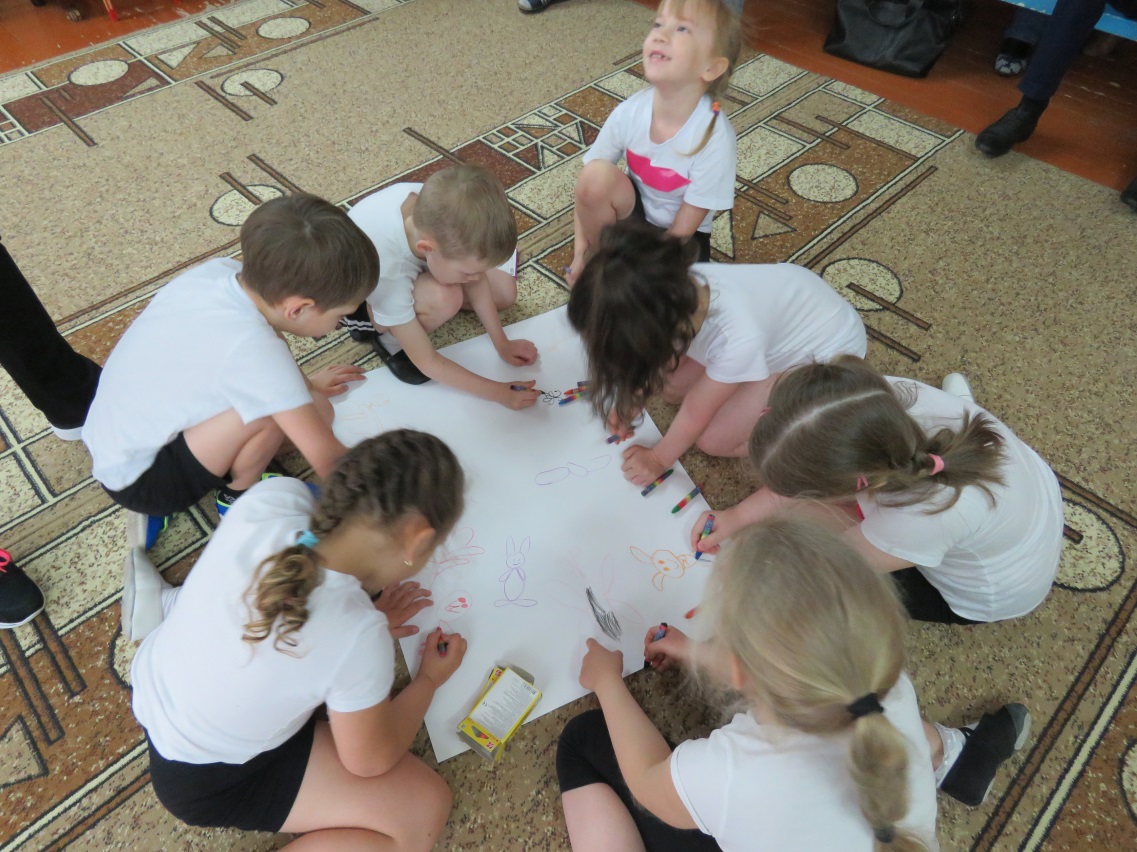 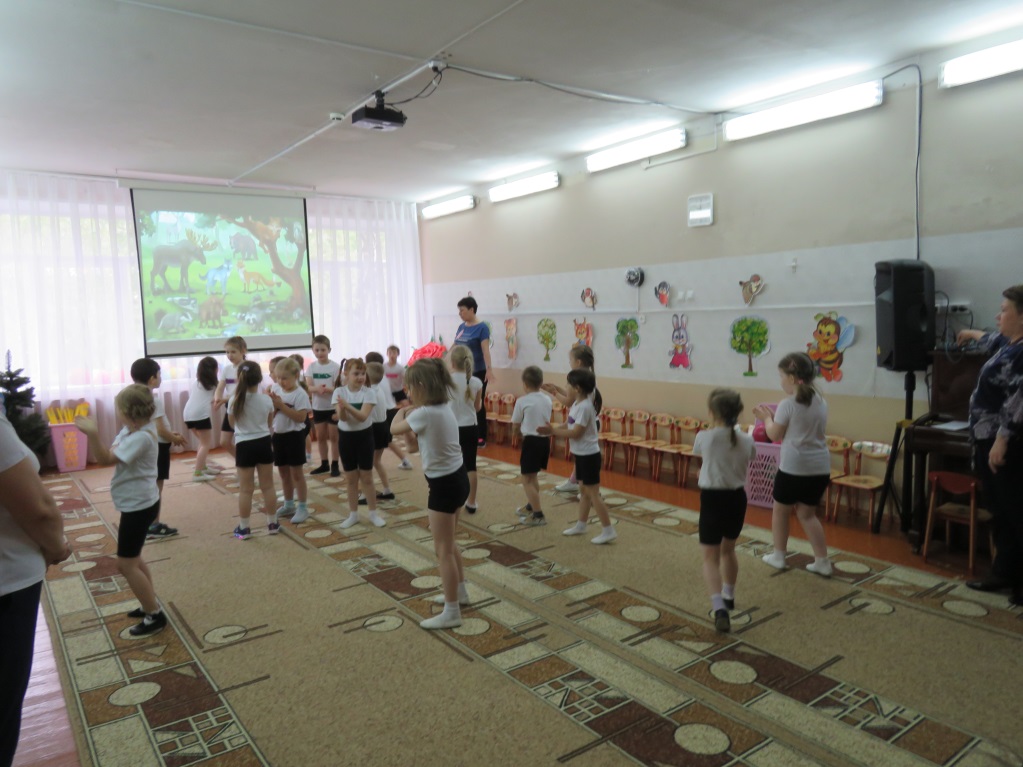 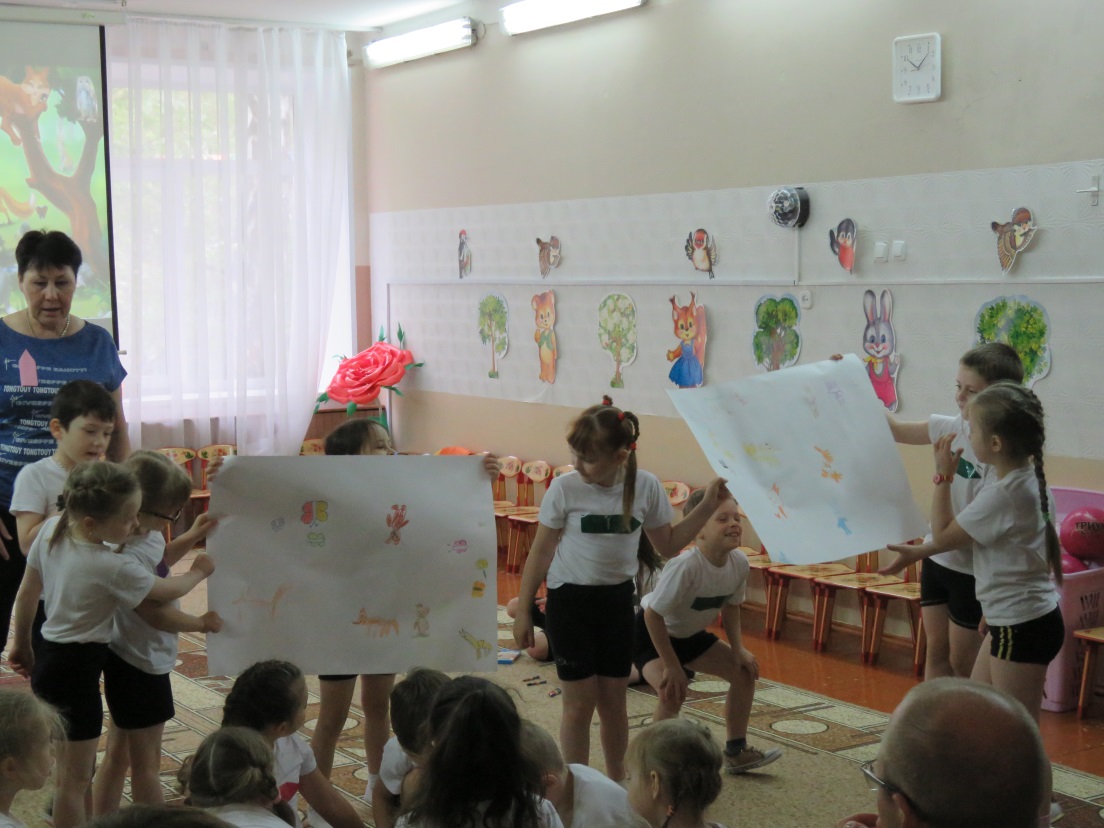 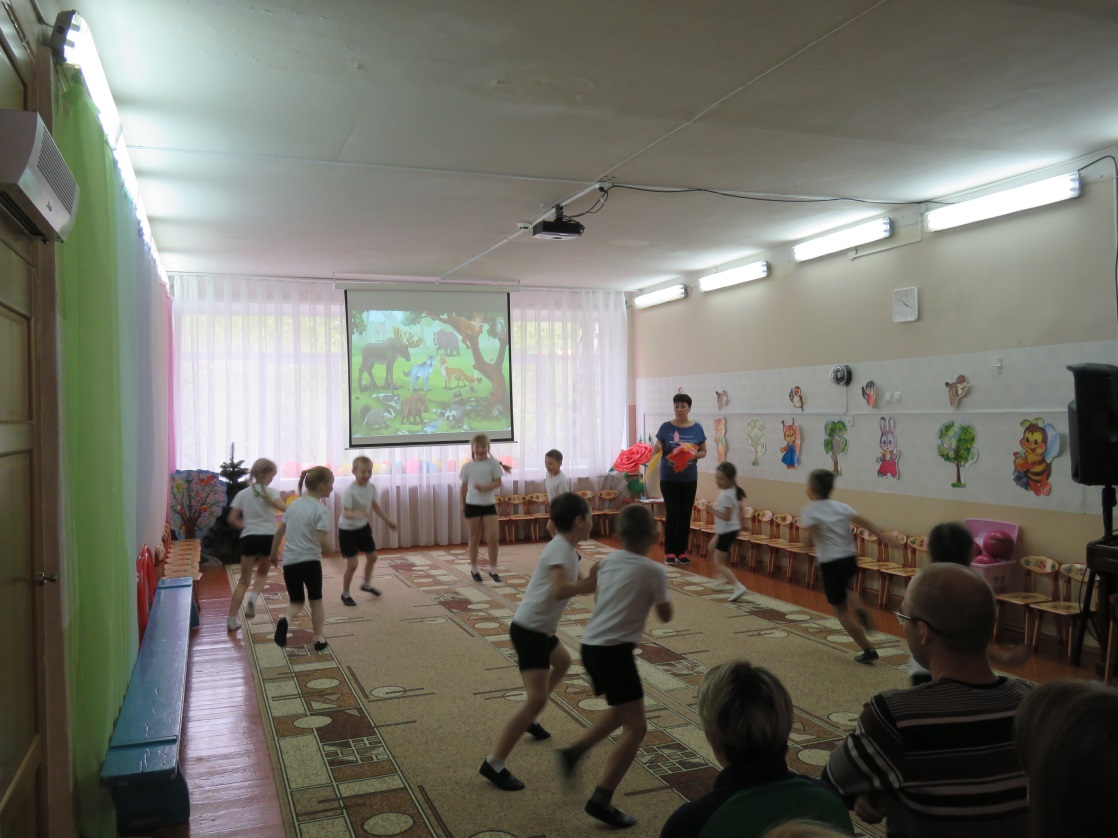 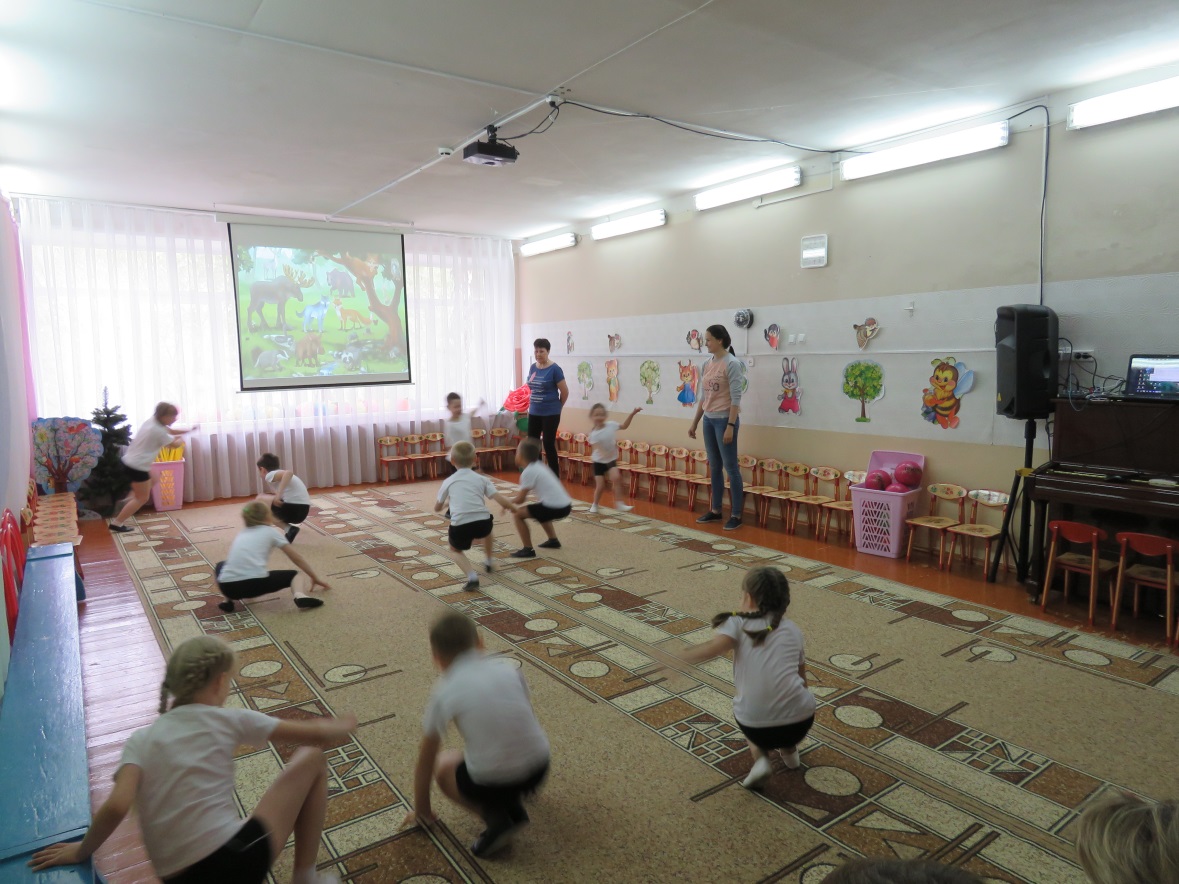 